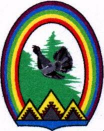 ДУМА ГОРОДА РАДУЖНЫЙХанты-Мансийского автономного округа – Югры РЕШЕНИЕот 26 сентября 2019 года			                                                 № 487О внесении изменений в решение Думы города от 08.06.2018 № 359 «Об утверждении Положения о Комитете по управлению муниципальным имуществом администрации города Радужный»Принимая во внимание решение Думы города от 30.05.2019 № 464 «О внесении изменений в решение Думы города от 11.04.2016 № 117 «О структуре администрации города Радужный», Дума города решила:	1. Внести в приложение № 1 к решению Думы города от 08.06.2018 №359 «Об утверждении Положения о Комитете по управлению муниципальным имуществом администрации города Радужный» следующие изменения:	1.1. В пункте 1.1. слова «, осуществления природоохранной деятельности» исключить.	1.2. В пункте 1.2. слова «- обеспечению охраны и рационального использования природных ресурсов на территории города;» исключить.	1.3. В пунктах 2.1., 2.2. слова «и природоохранных» исключить.	1.4. Подпункты 2.2.22., 2.2.23., 2.2.24., 2.2.25., 2.2.26., 2.2.27., 3.2.1., пункт 3.4., подпункт 6.3.3. исключить.	1.5. В пункте 5.1. слово «неисполнение» заменить словом «исполнение».	1.6. В подпункте 6.3.2. слова «; - отдел природных ресурсов и экологии» исключить.	2. Приложение № 2 к решению изложить в новой редакции (Приложение).	3. Приложение № 3 к решению признать утратившим силу.	4. Решение вступает в силу после его подписания.Председатель Думы города	                                                  Г.П. БорщёвПриложениек решению Думы городаот 26.09.2019 № 487«Приложение № 2к решению Думы городаот 08.06.2018 № 359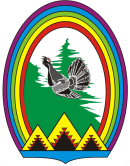 АДМИНИСТРАЦИЯ ГОРОДА РАДУЖНЫЙКОМИТЕТ ПО УПРАВЛЕНИЮ МУНИЦИПАЛЬНЫМ ИМУЩЕСТВОМ7 мкр., дом 32/1, г. Радужный, 628462Ханты-Мансийский автономный округ - Югра(Тюменская область)Тел.: (34668) 25810, факс (34668) 35852 e-mail: kumi@admradugny.ruОКПО 42179190, ОГРН 1028601467070, ИНН/КПП 8609012960/860901001».[Номер документа][Дата документа]